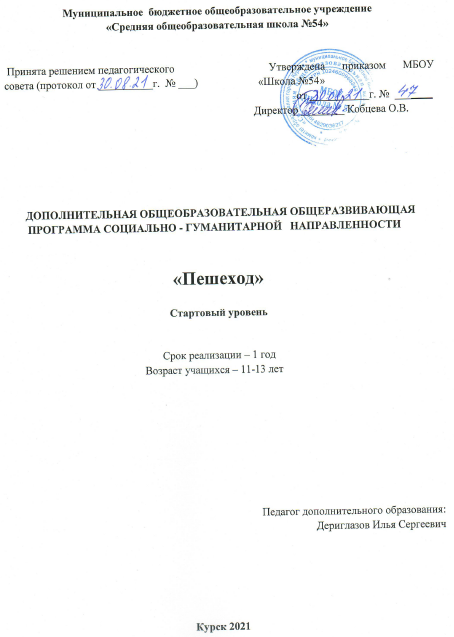 Пояснительная записка        Дополнительная общеразвивающая программа составлена с учетом нормативно-правовых документов, регулирующие образовательную деятельность:«Конвенция о правах ребёнка» (одобрена Генеральной Ассамблеи ООН от 20 ноября 1989 года)Федеральный Закон от 29.12.2012 № 273-ФЗ «Об образовании в РФ»Приказ Министерства просвещения РФ от 9 ноября 2018 г. № 196 «Об утверждении порядка организации и осуществления образовательной деятельности по дополнительным общеобразовательным программам»Концепция развития дополнительного образования детей (утверждена распоряжением Правительства РФ от 4 сентября 2014 г. № 1726 - р)Стратегия развития воспитания в Российской Федерации на период до 2025 года (Утверждена распоряжением Правительства РФ от 29.05.2015 № 996-р.)Концепция развития психологической службы в системе образования в Российской Федерации на период до 2025 года (утверждена Минобрнауки России от 19.12.2017 г.)Федеральный государственный образовательный стандартПисьмо Минобрнауки РФ от 11.12.2006 N 06-1844 "О Примерных требованиях к программам дополнительного образования детей"Постановление Главного государственного санитарного врача РФ от 04.07.2014 № 41 «Об утверждении СанПиН 2.4.4.3172-14 «Санитарно-эпидемиологические требования к устройству, содержанию и организации режима работы образовательных организаций дополнительного образования детей»Письмо Минобрнауки России от 18 ноября 2015 г. N 09-3242 о направлении информации (методические рекомендации по проектированию дополнительных общеразвивающих программ (включая разноуровневые программы)Закон Курской области от 09.12.2013 г. № 121-ЗКО «Об образовании в Курской области»Государственная программа Курской области «Развитие образования в Курской области» (Утверждена постановлением Администрации Курской области от 15 октября 2013 г. N 737-па)Направление программы: социально-гуманитарное.         Актуальность: При переходе на федеральные государственные стандарты второго поколения, современные требования к образованию предусматривают необходимость сконцентрировать своё внимание на соблюдении ПДД и культуру личной безопасности.Развитие сети дорог, резкий рост количества транспорта породил целый ряд проблем. Безопасность дорожного движения – одна из основных проблем сохранения жизни и здоровья граждан страны.В последние годы в России наблюдается значительное число детей и подростков, которые становятся причиной дорожно-транспортных происшествий. Для предупреждения роста детского дорожно-транспортного травматизма необходимо обучение детей младшего  и среднего школьного возраста правилам безопасного поведения на улице и формирование у них специальных навыков. Если взрослый может контролировать свое поведение на улице, то для ребенка это весьма проблематично. Для детей школьного возраста характерен синкретизм восприятия, т. е. не ребенок контролирует ситуацию, а ситуация захватывает ребенка на столько, что он не замечает окружающий действительности и часто подвергается опасности. Это подтверждается данными статистики. Основной причиной происшествий на протяжении ряда лет является переход дороги в неустановленном месте перед близко идущим транспортом. Попадание ребенка в дорожно-транспортное происшествие - это трагедия: даже если ребенок остался жив и не получил дорожной травмы; ведь то морально-психологическое потрясение, которое он испытал при этом, травмирует его на всю жизнь. Одним из методов решения проблемы детского дорожно-транспортного травматизма является работа образовательных учреждений в данном направлении.Уже с раннего возраста у детей необходимо воспитывать сознательное отношение к Правилам дорожного движения (ПДД), которые должны стать нормой поведения каждого культурного человека. Правила дорожного движения являются важным средством трудового регулирования в сфере дорожного движения, воспитания его участников в духе дисциплины, ответственности, взаимной предусмотрительности, внимательности. Выполнение всех требований Правил дорожного движения создает предпосылки четкого и безопасного движения транспортных средств и пешеходов по улицам и дорогам.           Как научить детей сознательно относиться к выполнению Правил дорожного движения? Можно читать лекции, проводить беседы, ставить спектакли, проводить викторины и различные соревнования, применять иные формы обучения, но необходимо все это соединить в единую целостную систему обучения непрерывного обучения детей.             Программа кружка «Пешеход» разработана в рамках Федерального закона «О безопасности дорожного движения», закона Российской Федерации «О безопасности», «Правил безопасного поведения обучающихся на улицах и дорогах».             Данная программа направлена на формирование у детей и подростков культуры поведения на дорогах, гражданской ответственности и правового самосознания, отношения к своей жизни и к жизни окружающих как к ценности, а также к активной адаптации во всевозрастающем процессе автомобилизации страны. Программа позволяет сформировать совокупность устойчивых форм поведения на дорогах, в общественном транспорте, в случаях чрезвычайных ситуаций, а также умения и навыки пропагандисткой работы.          Проблема безопасности дорожного движения имеет разные аспекты. Главным из них всегда будет сохранение человеческой жизни, особенно жизни детей и подростков. Поэтому школа первой должна поддержать идею городского общественного движения «Юные инспекторы дорожного движения», целью которого является объединение детей и взрослых, заинтересованных в снижении дорожно-транспортного травматизма.        Работа проводится в форме теоретических и практических занятий. Содержание занятий, объем и интенсивность нагрузок зависят от возраста и физического состояния здоровья обучающихся.  Программа обучения построена по принципу от «простого к сложному» и углубления теоретических знаний и практических умений на каждом последующем этапе обучения.Цель - создание условий для формирования у школьников устойчивых навыков безопасного поведения на улицах и дорогах. Задачи программы: Воспитательные:- Воспитывать сознательное отношение к выполнению правил дорожного движения;- Воспитать культуру поведения и дорожную этику в условиях дорожного движения.Обучающие:- Научить основным правилам дорожного движения;- Обеспечить каждому ребенку требуемый уровень знаний по безопасному поведению на   улицах и дорогах;- Обучить правильному поведению на улицах, используя полученные знания по данному  вопросу;- Сформировать умение применять на практике полученные знания, обеспечив тем свою собственную безопасность- Сформировать у обучающихся потребность в изучении правил дорожного движения, осознанное к ним отношения ;- Сформировать устойчивые навыки соблюдения и выполнения правил дорожного движения;- Повысить интерес школьников к велоспорту;Развивающие:- Развивать мотивацию к безопасному поведению;
- Развивать у учащихся умение ориентироваться в дорожно-транспортной ситуации;
- Развивать личностные свойства – самостоятельность, ответственность, активность,  аккуратность.- Развивать у обучающихся умение ориентироваться в дорожно-транспортной ситуации;- Воспитывать чувство ответственности, культуры безопасного поведения на дорогах и улицах.- Выработать у обучающихся культуру поведения в транспорте и дорожную этику.Отличительная особенность программы заключается в создании условий для формирования безопасного образовательного пространства при взаимодействии с сотрудниками ГИБДД.  «Пешеход» состоит из обучающихся  11- 13 лет.  Их активная деятельность, прежде всего, направлена на помощь классным руководителям в обучении ПДД обучающихся начальной и средней школы.  Адресат программы. Возрастные психологические особенности детей среднего школьного возраста.Средний школьный возраст рассматривается в возрастной психологии как весьма важный этап развития в силу того, что происходящие в этом возрасте изменения являются существенными для правильной оценки закономерностей развития в более позднем периоде. В рассматриваемый период интенсивно происходит развитие самосознания. Это выражается, прежде всего, в возникновении чувства взрослости. Сущность его состоит в том, что подросток испытывает огромное стремление к самоутверждению себя как личности равной взрослому, требует, чтобы с ним считались, уважали его мнение. Ощущая себя взрослым, подросток стремится отмежеваться от всего, что кажется ему детским. Чувство взрослости выражается также в стремлении к самостоятельности и независимости, в желании оградить некоторые сферы своей жизни от вмешательства родителей и других взрослых.      В связи с этим подросток усваивает взрослую атрибутику поведения – в манере одеваться, говорить, начинает курить, употреблять спиртные напитки и т. д. Для мальчиков характерно стремление обладать качествами «крутого» парня, чей имидж постоянно демонстрируют с экранов телевизоров их кумиры. Отсюда стремление экстравагантно одеваться, демонстрировать физическую силу, мужественность, раскованность, употребление жаргона или сленга, т.е. специфического языка, который сейчас используется в среде общения некоторых молодежных группировок. Потребность в самоутверждении и самоопределении, поиск самого себя настолько сильны для подростков, что в корне меняют картину их поведения. Но наряду с социально одобряемыми способами завоевать достойное положение в классе, семье, дворовой компании нередки случаи, когда подростки стремятся добиться авторитета с помощью отрицательных форм поведения. В связи с развитием самосознания психологи отмечают у подростков среднего школьного возраста большую душевную ранимость, чем у старших школьников. Отсюда «беспричинная» и «немотивированная» (с точки зрения взрослого) реакция на слова и поступки окружающих, на те или иные обстоятельства жизни.          Существенной психологической особенностью подростков среднего школьного возраста является ярко выраженная потребность в общении, которая удовлетворяется в различных видах общественно полезной деятельности. Однако в случае конфликтов и осложнений в социальной ситуации развития потребность в общении может удовлетворяться и путем антиобщественной деятельности. Некоторые психологи даже считают, что общение подростков – это особая, специфическая сфера деятельности, с помощью которой происходит реализация чувства взрослости и усвоение моральных норм общения. Не случайно ведущая деятельность в подростковом возрасте – общение в различных формах. Вместе с тем максимализм в оценках, присущий подросткам, малый социальный опыт объясняют присущую им гиперболизацию как собственного опыта, так и возможных конфликтных ситуаций, в которых они оказываются. Это порождает ощущение безысходности, отчаяние, апатию или, наоборот, беспричинную агрессию. Объем и срок освоения программы: 1 год, 36 недель, 36 часов.Форма обучения: очная. 	Особенности организации образовательного процессаПрограмма рассчитана на возраст детей от 11 до 13 лет. Работа с детьми по данной программе проводится в групповой форме. Состав группы постоянный. Наполняемость группы  20 человек.Режим занятий: количество часов в год – 36 ч., 1 раз в неделю по 1 часу занятий.Режим занятий определяется с учетом Санитарно-эпидемиологических правил и нормативов СанПиН.Планирование результатовВ результате освоения программы учащиеся должны:            Знать:  безопасные места перехода проезжей части около школы; правила движения по дороге;  виды перекрѐстков и правила перехода проезжей части на них; сигналы светофора и их значение;  правила перехода проезжей части;  правила посадки и высадки из автобуса, троллейбуса.           Уметь:  применять на практике основные правила перехода проезжей части;  переходить улицу, дорогу с односторонним движением;  выбрать наиболее безопасный маршрут к другу, в магазин, на игровую площадку.              Дополнительная программа   «Пешеход» направлена на достижение обучающимися следующих личностных, метапредметных и предметных результатов:Личностные результаты:- оценивать жизненные ситуации (поступки, явления, события) с точки зрения, соблюдения правил дорожного движения;- объяснять своё отношение к поступкам с позиции общечеловеческих нравственных ценностей;- делать выбор, как поступить, в предложенных ситуациях, опираясь на знания правил дорожного движения;- осознавать ответственное отношение к собственному здоровью, к личной безопасности и безопасности окружающих.
Метапредметные результаты:
- планировать свои действия в соответствии с поставленной задачей и условиями её реализации;- принимать и сохранять цели предстоящей учебной деятельности, поиска способов её осуществления;- осуществлять итоговый и пошаговый контроль по результату;- адекватно воспринимать оценку педагога;- осуществлять анализ объекта с выделением существенных и несущественных признаков;- готовность слушать собеседника и вести диалог, признавать различные точки зрения и право каждого иметь и излагать своё мнение и аргументировать свою точку зрения и оценку событий;- умение договариваться о распределении ролей в совместной деятельности, осуществлять взаимный контроль в совместной деятельности, общей цели и путей её достижения, осмысливать собственное поведение и поведение окружающих;- готовность конструктивно разрешать конфликты посредством учёта интересов сторон и сотрудничества.Предметные результаты:- выбирать безопасные места и определять условия, обеспечивающие безопасность при переходе проезжей части дороги, железнодорожного переезда;- определять виды перекрёстков в районе расположения школы, дома;- пользоваться общественным транспортом, выполняя правила безопасного поведения пассажиров при входе, выходе и во время движения, находясь в салоне общественного транспорта;- выполнять условия, обеспечивающие безопасность, на остановке маршрутных транспортных средств;- применять требования сигналов регулировщика и водителей транспортных средств.Учебный план программы «Пешеход»Содержание программыГод обучения – 1 год, 36 часовРаздел 1. Понятие об участниках дорожного движения – 10 чТеория – 4 ч. Беседа о правилах поведения на занятиях в здании и кабинете ОБЖ . Дорожные знаки. Дорожная разметка и её предназначение. Регулирование дорожного движения. Сигналы светофора и регулировщика.Практика – 7 ч. Занятие на велосипеде по подготовке к участию в «Автогородке».Игра по ПДД. Викторина подорожным знакам. Тренинги по сигналам светофора и регулировке.Раздел 2. Правила безопасного поведения на дорогах и улицах. – 6 чТеория –4ч. Какой бывает транспорт? Кого называют водителем, пассажиром, пешеходом? Дорога, её составные части: проезжая, перекрёсток, обочина, кювет, пешеходная дорожка. Дисциплинированность водителей, пешеходов, пассажиров – залог безопасности на дорогах.Безопасный путь в школу.Правостороннее движение транспортных средств и пешеходов. Правила для пешеходов и водителей. Как разговаривают автомобили. Пешеход на загородной дороге. Общие правила перехода дорог. Ответственность за нарушение правил дорожного движения.Практика – 2ч. Дорога, её составные части: проезжая, перекрёсток, обочина, кювет, пешеходная дорожка. Электронное тестирование: Дорожные знаки. Запрещающие знаки. Дорожные знаки. знаки. Дорожная разметка и её предназначение. Дорожная разметка и её предназначение.Раздел 3. Освоение навыков безопасного движения пешехода и велосипедиста. – 4 ч.Теория- 2 ч. Организация движения транспорта и пешеходов по дорогам. Перекрёстки дорог.Правила движения на велосипеде. Порядок движения группы велосипедистов. Опасные для движения места.Практика – 2 ч. Занятие на транспорт. площадке «Виды перекрёстков дорог». Правила движения на велосипеде по проезжей части на улице поселка.Раздел 4. Правила безопасного дорожного движения пешеходов и автотранспорта. – 7 ч.Теория – 3 ч. Движение пешеходов по дорогам. Правила безопасного перехода проезжей части. Почему на дорогах происходят дорожно-транспортные происшествия с участием детей.Остановочный и тормозной путь транспортных средств. Знакомство с новыми дорожными знаками.Правила движения транспорта и переходов через железнодорожные пути. Практика – 4 ч. Турнир – викторина «Не играй на мостовой»! Коллективная игра « Наш друг – Светофор».Раздел 5. Основы безопасного поведения и оказание первой доврачебной помощи пострадавшим в ДТП – 9 ч.Теория – 1 ч. Классификация возможных травм и первая доврачебная помощь пострадавшим в ДТП. Практика – 9 ч. Виды перевязочных средств и правила наложения повязок. Виды кровотечения и способы их остановки. Виды переломов и правила оказания пер. мед. помощи. Дорожная аптечка.Виды ушибов, ожогов и правила оказания пер. мед. помощи. Реанимация при ДТП. Способы переноса пострадавших. Изготовление носилок.                                    Методические обеспечение программы Методы обучения: наглядные: наблюдение (кратковременное и длительное), показ, демонстрация (опытов,     видеофильмов); практические: игровые (дидактические игры с предметами, настольно – печатные и словесные, игровые упражнения, игры – занятия, творческие игры, ролевые игры), труд (индивидуальные поручения, коллективный труд), метод поисково – исследовательской работы (самостоятельная работа обучающихся с выполнением различных заданий на экскурсиях, занятиях, в ходе проведения простых опытов), метод самостоятельной деятельности (самоуправление в организации и проведении различных творческих дел, подготовка рефератов и устных сообщений и т.д.), практическая природоохранная работа (изготовление кормушек, подкормка птиц, оформление клумб и цветников, уборка территории); словесные: объяснение, рассказ, беседа с привлечением имеющихся у обучающихся знаний, чтение художественного произведения; контрольно - диагностические методы (самоконтроль, контроль качества усвоения программы) через тестирование динамики роста знаний, умений, навыков; коммуникативно–развивающие методы: выполнение творческих коллективных работ, участие в театральных постановках; интерактивные методы, т.е. обучение во взаимодействии (тренинги, ролевые игры).Методы обучения: объяснительно-иллюстративный, репродуктивный, проблемный, частично-поисковый, исследовательский.Формы организации образовательного процесса: коллективная, групповая, индивидуальная, работа в парах.Формы организации учебного занятия: (беседы, лекции, обсуждения в виде «круглых столов», тренинги, семинары, практические занятия, тренинги, ролевые и познавательные игры, упражнения, викторины, КТД, экскурсии, социальные проекты) и методов работы. Дидактический материал заявлен с учетом вариативности форм проведения занятий: возможна замена экскурсии в природу мультимедийной презентацией и другие изменения, связанные с адаптацией программы к конкретным условиям образовательного учреждения и контингентом обучающихся.Алгоритм учебного занятияI этап. Анализ предыдущего учебного занятия, поиск ответов на следующие вопросы:Достигло ли учебное занятие поставленной цели?В каком объёме и качестве реализованы задачи занятия на каждом из его
этапов? 3. Насколько полно и качественно реализовано содержание?4. Каков в целом результат занятия, оправдался ли прогноз педагога'/5. За счет чего были достигнуты те или иные результаты (причины)?   6. В зависимости от результатов, что необходимо изменить в последующихучебных занятиях» какие новые элементы внести, от чего отказаться?  7. Все ли потенциальные возможности занятия и его темы были использованы длярешения воспитательных и обучающих задач?2 этап. Моделирующий. По результатам анализа предыдущего занятия
строится модель будущего учебного занятия:определение места данного учебного занятия в системе тем, в логике процесса
обучения (здесь можно опираться на виды и разновидности занятий);обозначение задач учебного занятия;определение темы и ее потенциала, как обучающего, так и воспитательного; определение вида занятия, если в этом есть необходимость;продумывание содержательных этапов и логики занятия, отбор способов работы как педагога, так и детей на каждом этапе занятия.3 этап. Обеспечение учебного занятия.а) Самоподготовка педагога, подбор информации познавательного материалаб) Обеспечение учебной деятельности учащихся; подбор, изготовление дидактического, наглядного материала, раздаточного материала; подготовка заданий.в) Хозяйственное обеспечение: подготовка кабинета, зала, местности, инвентаря, оборудования и т. д.        Алгоритм будет изменяться, уточняться, детализироваться в каждом  конкретном случае. Важна сама логика действий, прослеживание педагогом последовательности как своей работы, так и учебной деятельности детей.Список информационных источниковУчебные пособия для учителя:Конституция РФ.Конвенция «О правах ребенка».Н.П. Гостюшин «Основы безопасности жизнедеятельности». – М., 2015 Дорожная безопасность: учебная книжка- тетрадь. – М., Третий Рим,2014Дорожная безопасность: обучение и воспитание младшего школьника. – М., Третий Рим, 2014Извекова Н.А. Правила дорожного движения. Учебное пособие для 5 класса- «Просвещение»,2014 Извекова Н.А. Учебное пособие для 5-6 класса. - М., 2016. Ребёнок и дорога: Методическое пособие для педагогов дошкольных и образовательных учреждений / Под ред. А.Н. Коптяевой. – Томск: Изд-во НТЛ, 2016.Календарный учебный графикдополнительная общеобразовательная программа «Пешеход»(стартовый  уровень)Приложение 2МОНИТОРИНГ РЕЗУЛЬТАТОВ ОБУЧЕНИЯ по программе «Пешеход»          1 – Входная  диагностика	         2 – Промежуточная диагностика (I полугодие)         3 – Промежуточная диагностика (II полугодие)Низкий уровень    Недостаточно проявленыСредний уровень   Достаточно проявленыВысокий уровень    Уверенно проявлены№п/пНаименование раздела, тема занятийКоличество часовКоличество часовКоличество часов№п/пНаименование раздела, тема занятийвсеготеорияпрактикаРаздел І. Понятие об участниках дорожного движения10ч 4 ч6 ч1Инстр. по ТБ. Какой бывает транспорт? Виды транспортных средств12Кого называют водителем, пассажиром, пешеходом?13Тормозной путь транспортных средств.14Регулирование дорожного движения.15Занятие на велосипеде по подготовке к участию в АВТОГОРОДКЕ16Сигналы светофора и жесты регулировщика17Участие в конкурсе ЮИД.18Закрепление знаний сигналов светофора.19А что ты знаешь про тротуар?110 Игра по ПДД1Раздел 2. Правила безопасного поведения на дорогах и улицах.6 ч6 ч-11Дорожная разметка и её предназначение. 112Дорожные знаки. Запрещающие знаки.113Дорога, её составные части: проезжая, перекрёсток, обочина, кювет, пешеходная дорожка.114Дисциплинированность водителей, пешеходов, пассажиров – залог безопасности на дорогах115Правила для пешеходов и водителей.116Движение пешеходов по улицам и дорогам.1Раздел 3. Освоение навыков безопасного движения пешехода и велосипедиста .4 ч3 ч1 ч17Дорожные знаки: Знаки приоритета.118Занятие на транспорт. площадке «Виды перекрёстков дорог»119Правила движения на велосипеде по проезжей части120Порядок движения группы велосипедистов. Опасные для движения места1Раздел 4. Правила безопасного дорожного движения пешеходов и автотранспорта  7 ч5 ч2 ч21Движение пешеходов по дорогам. Правила безопасного перехода проезжей части. 122Знакомство с новыми дорожными знаками             (информационные)123Правила движения транспорта и переходов через железнодорожные пути.124Запрещающие знаки .125Знаки сервиса.126 «Наш друг – светофор!».1Раздел 5. Основы безопасного поведения и оказанию первой медицинской помощи9 ч1ч8 ч27Классификация возможных травм и первая доврачебная помощь пострадавшим в ДТП.128Виды перевязочных средств и правила наложения повязок.129Виды кровотечения и способы их остановки.130Дорожная аптечка131Виды переломов и правила оказания пер. мед. помощи132Виды ушибов, ожогов и правила оказания пер. мед. помощи.133Реанимация при ДТП. Способы переноса пострадавших. Изготовление носилок.134Конкурс «Спасатель» по оказанию первой мед. помощи при ДТП.135Выступление агитбригады в начальной школе.136Подведение итогов.1№п/пмесяцКол-во часРаздел. Тема занятияФорма занятияМесто проведенияФорма контроля10 ч  Раздел 1. Понятие об участниках дорожного движении.1091Инстр. по ТБ: ИТБ №10. Какой бывает транспорт? Виды транспортных средствколлективнаякаб. ОБЖопрос2091Кого называют водителем, пассажиром, пешеходом?коллективнаякаб. ОБЖопрос 3091Тормозной путь транспортных средств. Беседа по правилам ДД. беседакаб. ОБЖопрос4091Регулирование дорожного движения.лекциякаб. ОБЖопрос5101Занятие на велосипеде по подготовке к участию в АВТОГОРОДКЕупражненияСпорт залзачет6101Сигналы светофора и жесты регулировщикабеседакаб. ОБЖопрос7101Участие в конкурсе ЮИД.каб. ОБЖконкурс 8101Закрепление знаний сигналов светофора.каб. ОБЖтестирование9111А что ты знаешь про тротуар? Беседа по правилам ДД во время плохой видимости (тумана, снегопада, гололедицы)беседакаб. ОБЖопрос10111Настольная игра по ПДДигракаб. ОБЖ турнир- игра6 чРаздел 2. Правила безопасного поведения на дорогах и улицах 11111Дорожная разметка и её предназначение. беседакаб. ОБЖопрос12111Дорожные знаки. Запрещающие знаки.беседакаб. ОБЖопрос13121Дорога, её составные части: проезжая, перекрёсток, обочина, кювет, пешеходная дорожка.лекциякаб. ОБЖтестирование14121Дисциплинированность водителей, пешеходов, пассажиров – залог безопасности на дорогахлекциякаб. ОБЖконкурс1512 1Правила для пешеходов и водителей.прак.занятияСпорт залсоревнование16121Движение пешеходов по улицам и дорогам. Инструктаж на время зимних каникул по ПДД.беседакаб. ОБЖитоговое занятие4 чРаздел 3. Освоение навыков безопасного движения пешехода и велосипедиста .17011Дорожные знаки: Знаки приоритета.беседакаб. ОБЖопрос18011Занятие на транспорт. площадке «Виды перекрёстков дорог»тренингСпорт залтестирование19011Правила движения на велосипеде по проезжей частитренингкаб. ОБЖтестирование20021Порядок движения группы велосипедистов. Опасные для движения местабеседакаб. ОБЖопрос7чРаздел 4. Правила безопасного дорожного движения пешеходов и автотранспорта  21021Движение пешеходов по дорогам. Правила безопасного перехода проезжей части. пр. занятияна тр. площадкезачет22021Знакомство с новыми дорожными знаками             (информационные)лекциякаб. ОБЖопрос23021Правила движения транспорта и переходов через железнодорожные пути.пр.занятияСпорт залзачет24031Запрещающие знаки .пр. занятиякаб. ОБЖтестирование25031Знаки сервиса.пр. занятиякаб. ОБЖтестирование26031 «Наш друг – светофор!».Беседа по правилам передвижения в общ. транспорте, при выезде на экскурсии на время весенних каникул.КТДкаб. ОБЖвикторина27031Электр. тестирование  «Проверь себя на знание ПДД!»пр.занятиякаб. ОБЖтестирование9 чРаздел 5. Оказание первой доврачебной помощи пострадавшим в ДТП28041Классификация возможных травм и первая доврачебная помощь пострадавшим в ДТП.пр.занятиякаб. ОБЖтренинг29041Виды перевязочных средств и правила наложения повязок.пр.занятиякаб. ОБЖтренинг30041Виды кровотечения и способы их остановки.пр.занятиякаб. обжупражнение31041Дорожная аптечка.пр.занятиякаб. ОБЖзачет32041Виды переломов и правила оказания пер. мед. помощи.Беседа по правилам ДД при переходе улиц, перекрестков, подземных и наземных переходов.пр.занятиякаб. ОБЖупражнение33051Виды ушибов, ожогов и правила оказания пер. мед. помощи.пр.занятиякаб. ОБЖтестирование34051Реанимация при ДТП. Способы переноса пострадавших. Изготовление носилок.пр.занятиякаб. ОБЖтренинг35051Конкурс «Спасатель» по оказанию первой мед. помощи при ДТП. Беседа по ПДД на время летних каникул. Правила передвижения на велосипеде и скутере.пр.занятияакт. залИтог. отчет36051Выступление агитбригады в начальной школе. Подведение итогов. Награждение лучших в отряде.КТДАкт. залТворческий отчет№п/п            Результаты УчащиесяТеорияТеорияТеорияПрактикаПрактикаПрактикаУУДУУДУУДЛичностныеЛичностныеЛичностные№п/п            Результаты Учащиеся123123123123